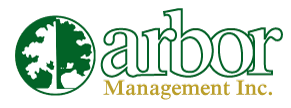 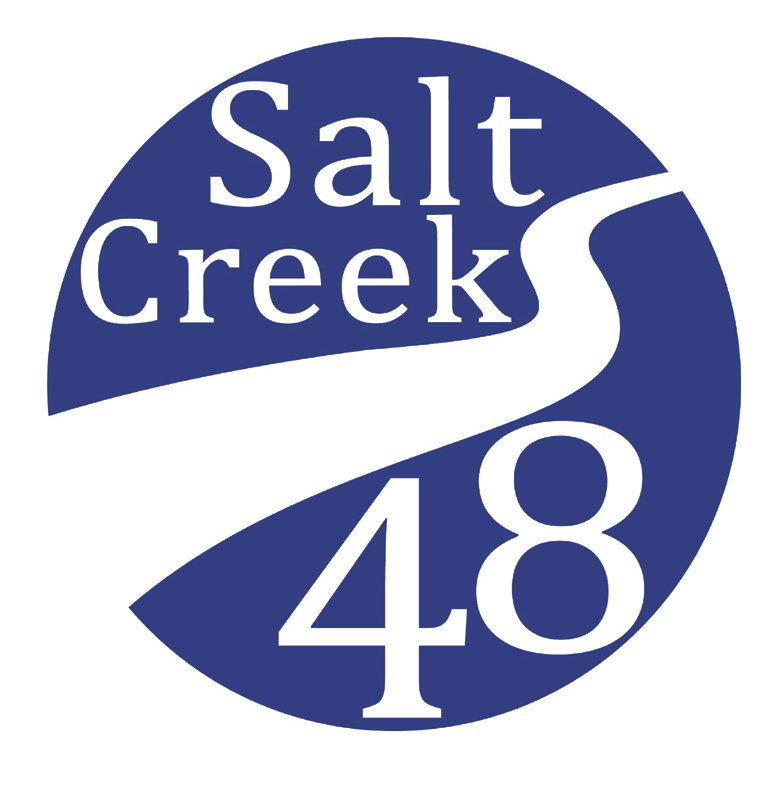 SALT CREEK SCHOOL DISTRICT NO. 48FOOD SERVICE FEES2016 - 2017 SCHOOL YEARBreakfast and hot lunches are available daily at all three schools.  The monthly menu can be found on the school district website at www.saltcreek48.org.  Meal tickets may be purchased online and milk is also available for purchase at each school during the lunch hour.			Breakfast/Lunch/Milk Prices are as follows:				Breakfast:	$1.65				Lunch:	$3.25				Milk:		    .55